				       ECOLE OUVERTE – ANNEXE 6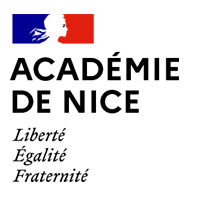 DEMANDE D’AUTORISATION DE CUMUL D’ACTIVITES A TITRE ACCESSOIREDécret n° 2020-69 du 30 janvier 2020Attention. Ce document est à remplir préalablement à l’exercice de toute activité accessoire.Nom : 			Prénom : 		Grade : 		Etablissement : 	Modalité de service  : 	□	Temps complet	□	Temps partiel        %Exercez-vous déjà une ou plusieurs activité(s) accessoire(s) pour l’année scolaire en cours ? □	Oui	□	Non	Si oui, à préciser (Nom de l’employeur, type d’activité, nombre d’heures hebdomadaires) : 	Renseignements concernant l’activité accessoire sollicitée :Date d’effet à donner à l’autorisation de cumul : du      /     /          au        /      /       	Identité de l’employeur :	  Public □ Lycée Masséna (AED 06)□ Lycée Jean Moulin (AED 83)□ CIV (autres agents publics 06 et 83)Description de l’activité envisagée :Ecole OuverteNombre d’heures :Conditions de rémunération :VacationsAvis du supérieur hiérarchique :□ Avis favorable□ Avis défavorableMotif : Date et signature:Décision du DASEN : 	□ Accord □ RefusA Nice, le (Signature)